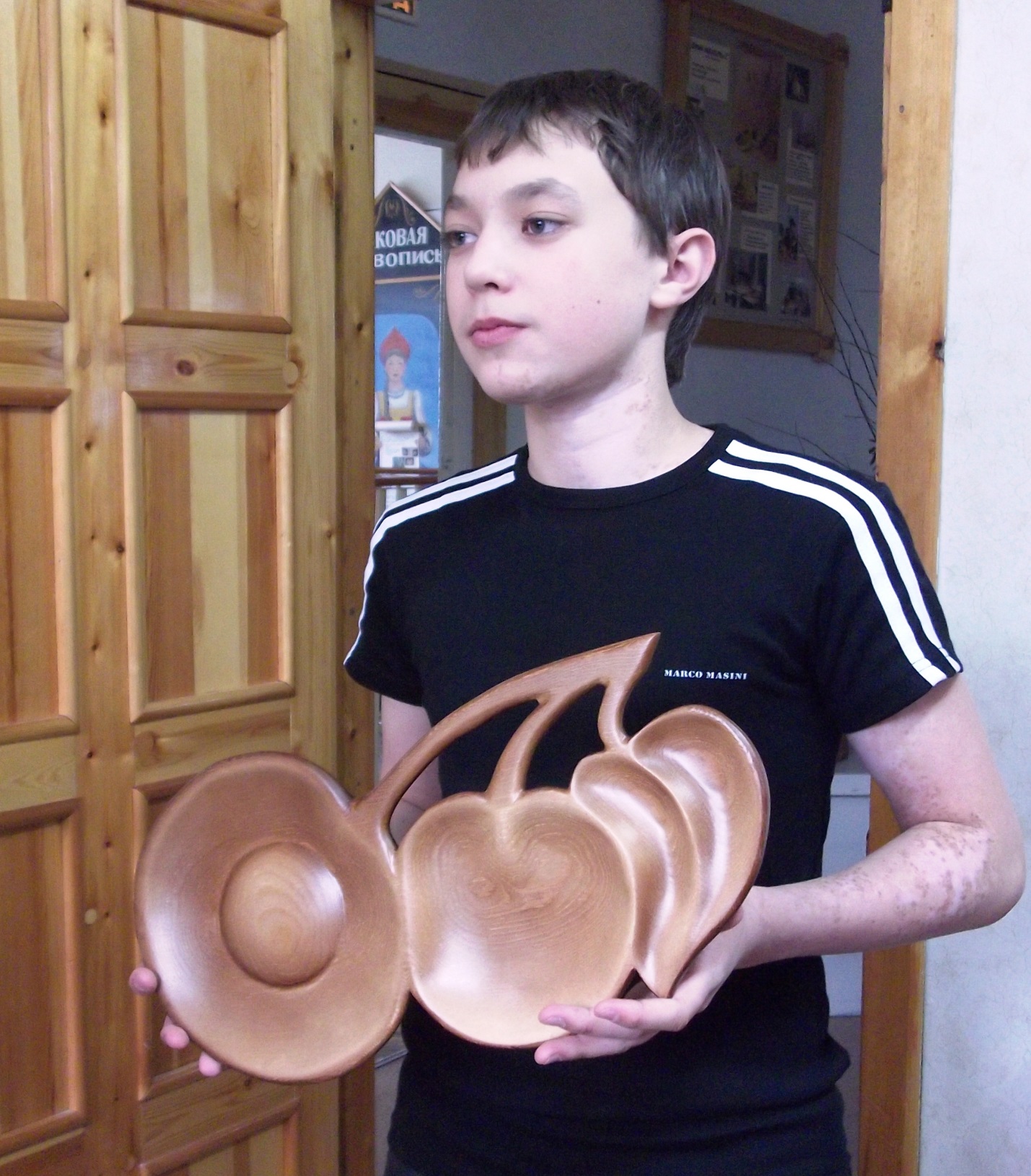             Карачёв Дмитрий ОлеговичДата рождения:      25.06.1997 г.Отделение:             народного декоративно-прикладного искусстваПреподаватель:     Мильков Н. Ф.1.Стипендия Благотворительного фонда  «Илим Гарант» ОАО «Группа Илим» (2012 г.);2. Стипендия мэра города Усть-Илимска за достижения в области культуры и искусства «Юное дарование» (2013 г.)